 상 품 변 경 신 청 서 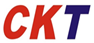                                                                                                            씨케이티주식회사서울시 강남구테헤란81길 26, 8층(유림빌딩)담 당팀 장팀 장상 무전 무대표이사TEL1899-67371899-6737FAX02-569-007802-569-0078가입고객납부번호주민번호주민번호----가입고객가입자 성  명가입자연락처가입자연락처변경사항변  경  전변  경  전변  경  후변  경  후변  경  후변  경  후변  경  후변  경  후변경사항상품명              형               형               형               형               형               형               형변경사항불입금              원               원               원               원               원               원               원변경사항불입회수              회               회               회               회               회               회               회변경사항불입방법일시불□             분납□ (        회)일시불□             분납□ (        회)일시불□             분납□ (        회)일시불□             분납□ (        회)일시불□             분납□ (        회)일시불□             분납□ (        회)일시불□             분납□ (        회)변경사항변경사유변경사항현 주소(증권재발행)담당사원지 사사원번호사원번호담당사원성 명연 락 처연 락 처  상기와 같이 가입 상품 변경을 요청하오니 승인하여 주시기 바랍니다.                                        201   .      .        .                                 신 청 인 :                   (인)씨케이티 주식회사 귀중  상기와 같이 가입 상품 변경을 요청하오니 승인하여 주시기 바랍니다.                                        201   .      .        .                                 신 청 인 :                   (인)씨케이티 주식회사 귀중  상기와 같이 가입 상품 변경을 요청하오니 승인하여 주시기 바랍니다.                                        201   .      .        .                                 신 청 인 :                   (인)씨케이티 주식회사 귀중  상기와 같이 가입 상품 변경을 요청하오니 승인하여 주시기 바랍니다.                                        201   .      .        .                                 신 청 인 :                   (인)씨케이티 주식회사 귀중  상기와 같이 가입 상품 변경을 요청하오니 승인하여 주시기 바랍니다.                                        201   .      .        .                                 신 청 인 :                   (인)씨케이티 주식회사 귀중  상기와 같이 가입 상품 변경을 요청하오니 승인하여 주시기 바랍니다.                                        201   .      .        .                                 신 청 인 :                   (인)씨케이티 주식회사 귀중  상기와 같이 가입 상품 변경을 요청하오니 승인하여 주시기 바랍니다.                                        201   .      .        .                                 신 청 인 :                   (인)씨케이티 주식회사 귀중  상기와 같이 가입 상품 변경을 요청하오니 승인하여 주시기 바랍니다.                                        201   .      .        .                                 신 청 인 :                   (인)씨케이티 주식회사 귀중  상기와 같이 가입 상품 변경을 요청하오니 승인하여 주시기 바랍니다.                                        201   .      .        .                                 신 청 인 :                   (인)씨케이티 주식회사 귀중